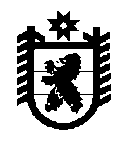 РЕСПУБЛИКА КАРЕЛИЯАДМИНИСТРАЦИЯ ЛОУХСКОГО МУНИЦИПАЛЬНОГО РАЙОНАПОСТАНОВЛЕНИЕ № 263пгт. Лоухи                                                                                                                             от 10 октября 2022 годаО проведении аукциона на право заключения договоров аренды муниципального имущества, находящегося в собственности муниципального образования «Лоухский муниципальный район»В соответствии с Федеральным законом от 26 июля . N 135-ФЗ «О защите конкуренции» и Приказом Федеральной антимонопольной службы от 10 февраля . N 67 «О порядке проведения конкурсов или аукционов на право заключения договоров аренды, договоров безвозмездного пользования, договоров доверительного управления имуществом, иных договоров, предусматривающих переход прав в отношении государственного или муниципального имущества, и перечне видов имущества, в отношении которого заключение указанных договоров может осуществляться путем проведения торгов в форме конкурса», администрация Лоухского муниципального района постановляет:Создать и утвердить состав аукционной комиссии по проведению аукциона на право заключения договоров аренды муниципального имущества, находящегося в собственности муниципального образования «Лоухский муниципальный район» (далее – «комиссия»): председатель комиссии: Балаев Борис Викторович – исполнительный директор ООО «ПСО «Госзаказ» (по согласованию с ним), члены комиссии: Василевская Тамара Александровна – ведущий специалист ООО «ПСО «Госзаказ» (по согласованию с ней), Горшкова Светлана Георгиевна – ведущий специалист ООО «ПСО «Госзаказ» (по согласованию с ней), Балаева Екатерина Владимировна – ведущий специалист ООО «ПСО «Госзаказ» (по согласованию с ней), Лебедев Сергей Мирославович – глава администрации Лоухского муниципального района.Аукционной комиссии по проведению аукциона на право заключения договоров аренды муниципального имущества, находящегося в собственности муниципального образования «Лоухский муниципальный район», руководствоваться в своей деятельности положениями Приказа Федеральной антимонопольной службы от 10 февраля 2010 г. N 67 «О порядке проведения конкурсов или аукционов на право заключения договоров аренды, договоров безвозмездного пользования, договоров доверительного управления имуществом, иных договоров, предусматривающих переход прав в отношении государственного или муниципального имущества, и перечне видов имущества, в отношении которого заключение указанных договоров может осуществляться путем проведения торгов в форме конкурса».Аукционной комиссии по проведению аукциона на право заключения договоров аренды муниципального имущества, находящегося в собственности муниципального образования «Лоухский муниципальный район», провести аукцион на право заключения договоров аренды муниципального имущества (далее по тексту – аукцион): ЛОТ №1: нежилое помещение (кадастровый номер 10:18:0010905:364, №9 на поэтажном плане), общей площадью 4,9 кв.м., расположенное на первом этаже здания по адресу: Российская Федерация, Республика Карелия, Лоухский район, пгт Лоухи, ул Юрия Жаровина, д 30, пом 55;ЛОТ №2: нежилое помещение (кадастровый номер 10:18:0010905:356, №11 на поэтажном плане), общей площадью 4,3 кв.м., расположенное на первом этаже здания по адресу: Российская Федерация, Республика Карелия, Лоухский район, пгт Лоухи, ул Юрия Жаровина, д 30, пом 55.Утвердить извещение о проведении аукциона и документацию об аукционе.Разместить извещение, документацию об аукционе на официальном сайте Российской Федерации для размещения информации для проведения торгов (http://torgi.gov.ru).Установить, что передача прав на Имущество третьим лицам без письменного согласия Арендодателя не допускается.Контроль за исполнением постановления, за ознакомление с муниципальным имуществом оставить за собой.Приложения: 1 - Извещение о проведении аукциона №3А на право заключения договоров аренды муниципального имущества, находящегося в собственности муниципального образования «Лоухский муниципальный район».2 - ДОКУМЕНТАЦИЯ ОБ АУКЦИОНЕ №3А по проведению аукциона на право заключения договоров аренды муниципального имущества, находящегося в собственности муниципального образования «Лоухский муниципальный район».Глава администрации Лоухского муниципального района                                                                                                                            С.М. Лебедев